	Primary 2 Homework	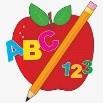 Week Beginning: 10th June 2024Here is a guide to help you for this week. You can choose how to organise your tasks to suit what works best for you.First, write your spelling words in pencil. Then, use different coloured crayons to write your words 5 times by either tracing over the word each time or by writing them next to each other.Upper and LowerWrite each of your spelling words two times. First, write each word in upper case letters. Then, write each word in lower CClSe letters.pPyramid write your spelling words.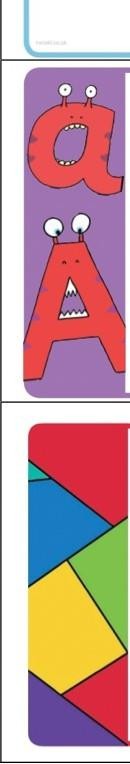 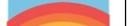 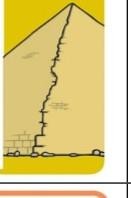 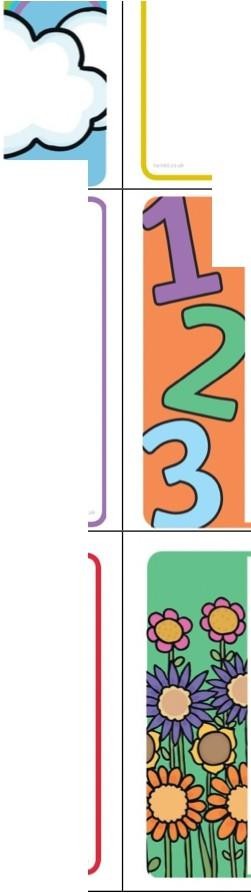 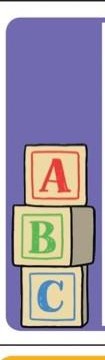 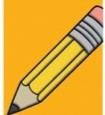 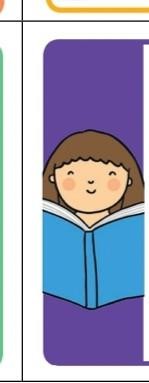 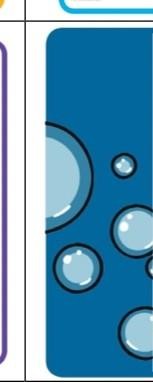 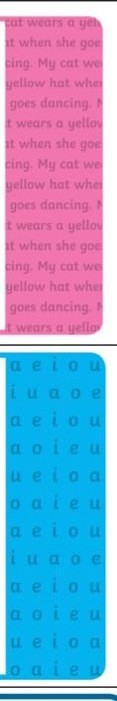 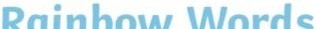 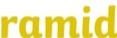 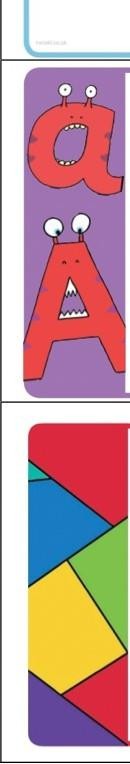 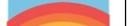 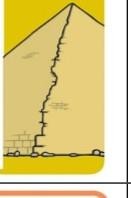 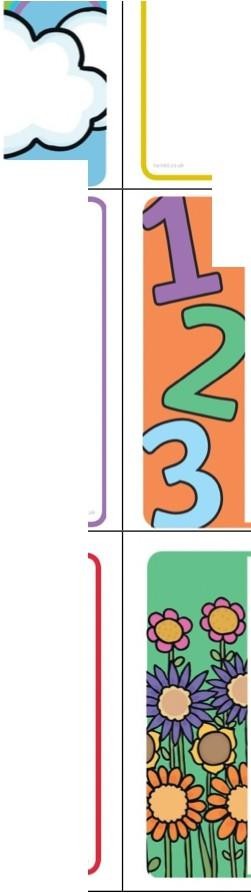 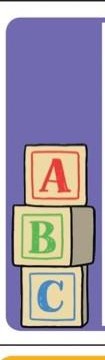 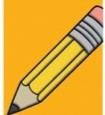 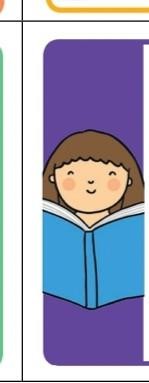 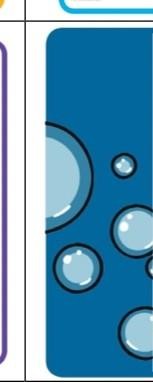 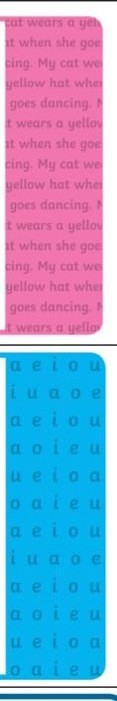 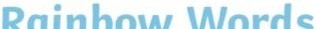 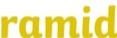 Try to write them neatly!Example:50som someThree TimesWrite each of your spelling words three times using a different coloured crayon or pen each time.ABC OrderWrite out your spelling words in alphabetical order.cros ·c PoemChoose one of your spelling words. Write on acrostic poem using that word.Illustrate your poem.Example: sun	urnmer is hereoder the rays ewflowers growSilly SentencesWrite silly sentences with a spelling word in each sentence. Underline your spelling words.Example:My cat WtmS a ytllow hat whtn sht goc,dancing.Blue VowelsWrite each of your spelling words. Trace the vowels in your words with a blue coloured pencil.Vowels: a e i o uSpelling ShapesCount your spelling words. Draw one shape for each word. Now, write a spelling word in toch of tht shop,s.Example: 880Spelling FlowersDraw a big flower. Write each of your spelling words on one of the petals.Tell a StoryWrite a story using all of your spelling words. Moh sure you underline your spelling words.Bubble WordsWrite your spelling words in bubble letters. A er you hove written them, you con colour them in with crayons.SpellingNumeracyChoose 2 activities from the spelling grid below to practise your phoneme words and common words.Phoneme Words – Revision WeekWe have now learned all Stage 2 phonemes and common words. Gruffalo, Stickman and Snail and the Whale:Write the words of the pictures below. Try to write at least 5 words in sentences.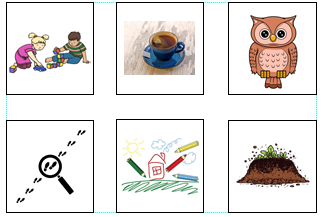 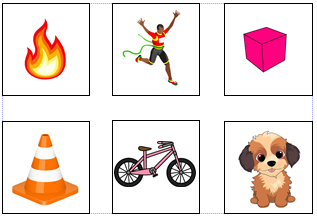 Zog:Write the words of the pictures below. Try to write at least 2 words in sentences.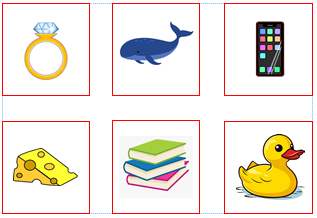 Word Wall –When your child is able to read and spell a word on their word wall they can colour in that brick. This is an ongoing activity.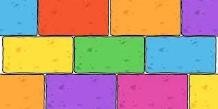 We are learning to measure mass, capacity and volume this week.If you have scales at home, can you find something that is heavier than your school bag? Can you find something that is lighter?Can you measure how many cups of water fill a bucket? Or could you investigate how many mls there are in different bottles of liquid in your house?Choose 2 activities from the spelling grid below to practise your phoneme words and common words.Phoneme Words – Revision WeekWe have now learned all Stage 2 phonemes and common words. Gruffalo, Stickman and Snail and the Whale:Write the words of the pictures below. Try to write at least 5 words in sentences.Zog:Write the words of the pictures below. Try to write at least 2 words in sentences.Word Wall –When your child is able to read and spell a word on their word wall they can colour in that brick. This is an ongoing activity.ReadingChoose 2 activities from the spelling grid below to practise your phoneme words and common words.Phoneme Words – Revision WeekWe have now learned all Stage 2 phonemes and common words. Gruffalo, Stickman and Snail and the Whale:Write the words of the pictures below. Try to write at least 5 words in sentences.Zog:Write the words of the pictures below. Try to write at least 2 words in sentences.Word Wall –When your child is able to read and spell a word on their word wall they can colour in that brick. This is an ongoing activity.Your child will get their book home to practise every Monday.We will also be practising and completing activities in class so please remember to have their book in their bag every day ©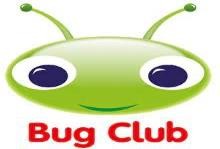 Choose 2 activities from the spelling grid below to practise your phoneme words and common words.Phoneme Words – Revision WeekWe have now learned all Stage 2 phonemes and common words. Gruffalo, Stickman and Snail and the Whale:Write the words of the pictures below. Try to write at least 5 words in sentences.Zog:Write the words of the pictures below. Try to write at least 2 words in sentences.Word Wall –When your child is able to read and spell a word on their word wall they can colour in that brick. This is an ongoing activity.PEChoose 2 activities from the spelling grid below to practise your phoneme words and common words.Phoneme Words – Revision WeekWe have now learned all Stage 2 phonemes and common words. Gruffalo, Stickman and Snail and the Whale:Write the words of the pictures below. Try to write at least 5 words in sentences.Zog:Write the words of the pictures below. Try to write at least 2 words in sentences.Word Wall –When your child is able to read and spell a word on their word wall they can colour in that brick. This is an ongoing activity.P.E. is every Tuesday and Thursday.Please provide your child with a change of clothing and footwear as well as removing all piercings. If your child has any stud earrings that they can’tremove, with written permission, we can use plasters to cover them on gym days. Remember your child can leave their PE kit in school which will be kept safely in the classroom.